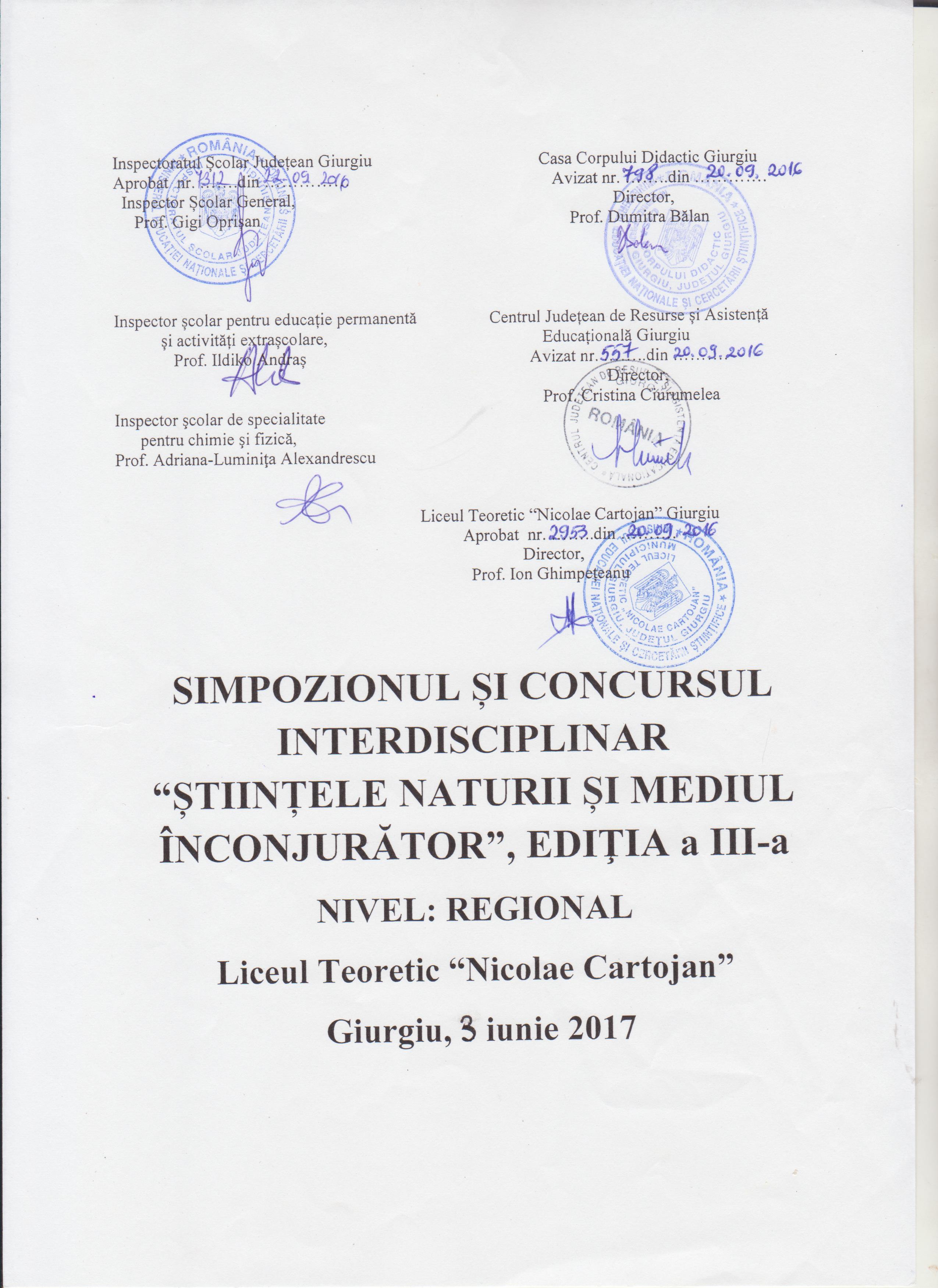 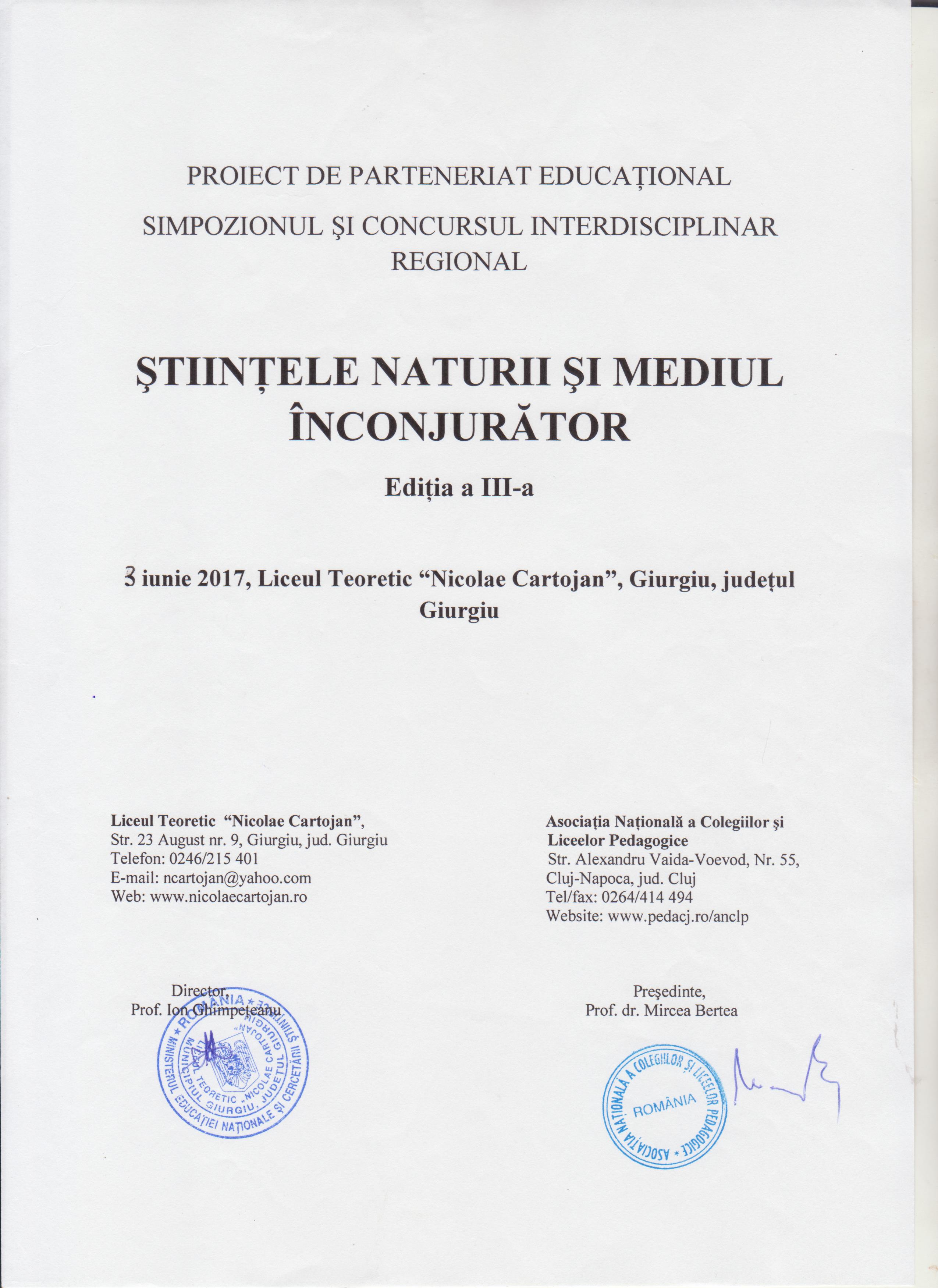 REGULAMENTINSTITUȚIA ORGANIZATOARE: Liceul Teoretic “Nicolae Cartojan” Giurgiu în colaborare cu Inspectoratul Școlar Județean Giurgiu, Casa Corpului Didactic Giurgiu şi Centrul Judeţean de Resurse şi Asistenţă Educaţională Giurgiu                                                                                    DATELE INSTITUȚIEI APLICANTE:  Numele unității de învățământ: Liceul Teoretic „Nicolae Cartojan”, GiurgiuAdresa completă: str. 23 August nr. 9, localitatea Giurgiu, județul Giurgiu, Tel/fax: 0246215401/0246215409, Email: ncartojan@yahoo.com, Website: www.nicolaecartojan.roORGANIZATORI:Prof. Gigi Oprişan – inspector şcolar general, ISJ Giurgiu Prof. Ildiko Andraș - inspector școlar de specialitate pentru educație permanentă, ISJ GiurgiuProf. Adriana-Luminiţa Alexandrescu -  inspector şcolar de specialitate pentru chimie şi fizicăProf. Dumitra Bălan – director CCD GiurgiuProf. Cristina Ciurumelea – director CJRAE Giurgiu Prof. Ion Ghimpețeanu – director, Liceul Teoretic „Nicolae Cartojan”, GiurgiuProf. dr. Luminiţa Filip – director adjunct, Liceul Teoretic “Nicolae Cartojan” GiurgiuProf. Daniela Ţîrcovnicu – coordonator de proiecte şi programe educative şcolare şi extraşcolareProf. Mariana Craiciu, profesor de fizică – inițiator și coordonator proiectProf. Adela Mișoc, profesor de fizicăProf. Maria Bilcea, profesor de chimieProf. Mirela Deacu, profesor de biologieProf. dr. Vaviluţa Bucurică, profesor de geografieProf. Mariana Gemescu, profesor de pedagogieProf. Cristina Bonteanu, profesor de istorieProf. Anemona Mîrlogeanu, profesor de informatică.ARGUMENT      Se observă de la an la an, modul în care schimbările mediului afectează nu numai viața plantelor și a animalelor, dar și propriul stil de viață al oamenilor. De aceea, este imperativ să ne implicăm, să ne schimbăm propria atitudine, dar și să formăm elevilor noștri o conduită responsabilă de ocrotire și protecție a mediului ce ne înconjoară.      Am ales să marcăm Ziua Mondială a Mediului prin organizarea Simpozionului şi concursului interdisciplinar “Ştiinţele naturii şi mediul înconjurător” ce reprezintă un binevenit semnal şi îndemn de a acţiona unitar pentru salvarea patrimoniului nostru natural pe care avem datoria să-l lăsăm nealterat generaţiilor viitoare.      Acţiunile ce se vor desfăşura se înscriu în efortul comun de a promova dezvoltarea durabilă şi principiile ecologice în scopul asigurării unui viitor prosper şi sigur din punct de vedere ecologic şi totodată, un îndemn pentru oamenii şi guvernele de pretutindeni, să depăşească indiferenţa, să combată lăcomia şi să acţioneze pentru conservarea patrimoniului natural în beneficiul acestei generaţii şi al generaţiilor ce vor veni.      Menținerea și îmbunătățirea calității mediului, conștientizarea faptului că sănătatea omului depinde de sănătatea mediului, formarea unei conștiințe și gândiri ecologice, realizarea importanței dezvoltării cercetării științifice în domeniul fizicii, chimiei, biologiei, geografiei, meteorologiei, ecologiei, tehnicii şi tehnologiilor etc. în legătură cu problemele de mediu, responsabilizarea elevilor, a cadrelor didactice, a comunității locale în implementarea unor norme de conduită ecologică și nu în ultimul rând, schimbul de bune practici privind valorificarea potențialului creator al elevilor și cadrelor didactice în legătură cu  protejarea mediului înconjurător, sunt câteva dintre obiectivele propuse.DOMENII: științific, cultural-artistic, educație pentru mediuGRUP ȚINTĂ:-Simpozionul se adresează cadrelor didactice din învățământul gimnazial și liceal, din palate și  cluburi ale elevilor. -Concursul se adresează elevilor din învățământul gimnazial și liceal, din palate și cluburi ale elevilor (clasele V-XII), pe categorii de vârstă: clasele V-VI, VII-VIII, IX-X, XI-XII.TEMATICA SIMPOZIONULUI/CONCURSULUI: Mediul înconjurător și problemele cu care se confruntă.  Lucrările vor viza domenii precum: fizica, chimia, biologia, ecologia şi protecţia mediului, geografia, meteorologia, domeniul tehnic, interdisciplinaritate.SIMPOZION PENTRU CADRE DIDACTICE: Secțiunea I: Eseu (subsecţiuni: a.fizică, b.chimie, c.biologie, d.ecologie şi protecţia mediului, e.geografie, f.meteorologie, g.tehnic, h.interdisciplinaritate)Coordonatori: prof. dr. Luminiţa Filip, prof. Mirela Deacu, prof. Anemona Mîrlogeanu   Secțiunea a II-a: Proiecte educaţionaleCoordonatori: , prof. dr. Vaviluţa Bucurică, prof. Mariana Gemescu.CONCURS PENTRU ELEVI:Secțiunea I: Eseu (subsecţiuni: a.fizică, b.chimie, c.biologie, d.ecologie şi protecţia mediului, e.geografie, f.meteorologie, g.tehnic, h.interdisciplinaritate)           Coordonatori: prof. Mariana Craiciu, prof. Maria Bilcea, prof. Daniela Ţîrcovnicu           Secțiunea a II-a: Creații plastice: desene, pictură, grafică, afiş, colaj (orice tehnică, format A3 sau A4) care să pună în evidență frumusețea peisajelor înconjurătoare, aspectele dezolante ale unui mediu poluat sau îndemnul pentru mobilizare împotriva poluării           Coordonatori: prof. Ion Ghimpeţeanu, prof. Adela Mişoc, prof. Cristina Bonteanu.PROBLEME ORGANIZATORICE ȘI CONDIȚII DE PARTICIPARE:Participarea la simpozion și la concurs este directă pe data de 3 iunie 2017 la Liceul Teoretic „Nicolae Cartojan” din Giurgiu (obligatorie pentru participanţii din judeţul Giurgiu) sau indirectă, prin trimiterea lucrărilor.La simpozion pot participa cadre didactice care predau în învățământul gimnazial și liceal, palate și cluburi ale copiilor, iar la concurs pot participa elevi din clasele V-XII.Participarea la concurs cu elevi nu este condiționată și de participarea la simpozion a cadrelor didactice coordonatoare și invers.Înscrierea se va face pe baza  Fişei de înscriere (Anexa 1 pentru simpozion, Anexa 2 pentru concurs) și a Acordului de parteneriat (în două exemplare, Anexa 3).Perioada de înscriere și de trimitere a lucrărilor: 1-27 mai 2017 (data  poștei).Fiecare cadru didactic poate înscrie în concurs maxim 3 lucrări ale elevilor (după o evaluare şi o selecţie la nivel local a lucrărilor realizate de elevi), indiferent de secțiune și/sau o lucrare proprie pentru simpozion. Fiecare lucrare va avea un singur autor, atât pentru simpozion, cât și pentru concurs.Lucrările (de la secțiunea eseu a concursului și de la  simpozionul pentru  cadre didactice) vor fi redactate în format A4, font Times New Roman, caractere cu dimensiunea 12, spațiere 1,5 rânduri, margini egale de 2 cm, text aliniat justified, cu diacritice. Titlul lucrării va fi scris cu majuscule (Times New Roman, 14,  Bold, centrat). Numele și prenumele elevului, clasa, unitatea de învățământ, localitatea, județul, numele și prenumele profesorului coordonator (respectiv, numele și prenumele cadrului didactic participant la simpozion și instituția școlară) vor fi scrise la două rânduri de titlu, în dreapta (Times New Roman, 12, Bold), iar textul va fi scris la două rânduri sub datele despre autor. Reguli minime de tehnoredactare: înainte de punct, virgulă, punct și virgulă, două puncte, semnul exclamării, semnul întrebării, nu se pune spațiu. Spațiul se va pune după aceste semne de punctuație, precum și înainte de deschiderea unei paranteze.Lucrările (eseul de la concurs, lucrările de la simpozion) vor avea între 2-6 pagini.Bibliografia se va consemna la sfârşitul lucrării. Autorii îşi vor asuma răspunderea pentru conţinutul lucrării.La lucrările plastice (desene, pictură, grafică - realizate în orice tehnică, format A3 sau A4) se vor nota pe verso, în dreapta jos, cu albastru sau negru, folosind majuscule: titlul lucrării, numele şi prenumele elevului, clasa, unitatea de învăţământ, localitatea, judeţul, numele şi prenumele cadrului didactic îndrumător. Organizatorii își rezervă dreptul de a respinge lucrările copiate de pe internet, cele  care nu respectă tematica simpozionului/concursului sau care nu respectă condițiile de tehnoredactare.Trimiterea lucrărilor, a fișelor de înscriere pentru profesori și elevi, cele două acorduri de parteneriat  se va face prin e-mail (excepție fac creațiile plastice şi acordurile de parteneriat), pe adresa stiintelenaturiisimediul2015@yahoo.com dar și prin poștă (fișele de înscriere,  lucrările de la simpozion, eseurile de la secțiunea I a concursului - listate, lucrările plastice, acordurile de parteneriat) pe adresa: Liceul Teoretic „Nicolae Cartojan”, Strada 23 August, Nr. 9, Loc. Giurgiu, Jud. Giurgiu, cu menţiunea: Pentru SIMPOZIONUL și CONCURSUL  „ȘTIINȚELE NATURII ȘI MEDIUL ÎNCONJURĂTOR”.Odată cu lucrările se va trimite și  un plic autoadresat, timbrat corespunzător. Nu se percepe taxă de participare.Lucrările participante la concurs nu se returnează.Se acordă diplome de participare pentru cadrele didactice înscrise cu lucrare la simpozion, premii și mențiuni  pentru elevi (cu menționarea pe  diplomă a profesorului  coordonator)  în conformitate cu legislația în vigoare, diplome de participare la concurs în format electronic pentru elevii care nu au obţinut premii, adeverinţe de coordonator elevi pentru cadrele didactice. Nu se admit contestații.Se va realiza o broşură în format electronic (cu cod ISSN sau ISBN) cu lucrările participante.Expedierea diplomelor pentru elevii premiaţi, a diplomelor de participare pentru elevii nepremiaţi, a diplomelor de participare a cadrelor didactice la  simpozion, a acordului de parteneriat  şi a revistei se va realiza până la data de 1 august 2017.   CRITERII DE EVALUARE/JURIZARE:Vor fi descalificate lucrările care nu respectă tematica concursului.Se va urmări exclusiv munca elevilor, gradul de originalitate, creativitate și imaginație pe care aceștia îl dovedesc prin lucrarea realizată.Se va urmări complexitatea viziunii elevilor asupra temei alese, acuratețea mesajelor ecologice transmise prin intermediul lucrărilor și impactul acestora asupra comunității.Se va ține cont de calitatea lucrării, de fundamentarea științifică și de aspectul lucrării.Se va avea în vedere respectarea formei lucrării, redactarea corectă a lucrării și a bibliografiei, a cerințelor de tehnoredactare.VALORIFICAREA SIMPOZIONULUI/CONCURSULUI:Se va realiza o broșură în format electronic cu lucrările  elevilor și cu lucrările cadrelor didactice participante la simpozion.Creațiile plastice  ale elevilor  vor fi cuprinse într-o expoziție al cărui vernisaj va fi în data de 5 iunie 2017.Va fi organizată și o manifestare cultural-ştiinţifică odată cu vernisajul expoziției pentru a marca ziua de 5 Iunie – Ziua Mondială a Mediului: prezentări Power Point, dezbateri pe tema simpozionului/concursului, o scurtă informare în legătură cu participarea la simpozion a cadrelor didactice din ţară și rezultatele jurizării concursului desfășurat.               MEDIATIZARE ŞI DISEMINARE:realizarea unor pliante şi afişe pentru mediatizarepostarea pe site-ul liceului, pe site-ul ISJ Giurgiu şi CCD Giurgiu  și pe www.didactic.ro a informațiilor despre organizarea, desfășurarea și finalizarea concursului interviuri în presă locală, televiziunea localăparticiparea organizatorilor la mese rotunde, seminarii, comisii metodice, cercuri pedagogice prin care să  popularieze activitățile desfășurate și rezultatele obținute.                 PRODUSE FINALE:tabele cu participanții la concurs și simpozionlista cu elevii premiați și premiul obținutprocese - verbale de la evaluarea lucrărilor, rapoartediplome pentru elevii ce au obţinut  premii  şi mențiuni diplome de participare pentru elevii ce nu au obținut premiu (transmise în format electronic)diplome de participare pentru cadrele didactice participante la simpozionbroșură a simpozionului şi concursului (în  format electronic, cod ISSN sauISBN)mapă cu lucrările cadrelor didactice, eseurile elevilor şi lucrările plastice după finalizarea expoziției.Persoană de contact:    Prof. Mariana Craiciu  (craiciu_mariana@yahoo.com).Anexa 1LICEUL TEORETIC „NICOLAE CARTOJAN” GIURGIU   SIMPOZIONUL ȘI CONCURSUL REGIONAL INTERDISCIPLINAR“ȘTIINȚELE NATURII ȘI MEDIUL ÎNCONJURĂTOR”, EDIŢIA a III-aGIURGIU, 3 IUNIE 2017FIŞĂ DE ÎNSCRIERE LA SIMPOZIONPROFESORINUMELE  ŞI   PRENUMELE CADRULUI  DIDACTIC: ....................................................................................................................................................................................................SPECIALITATEA (DISCIPLINA PREDATĂ): ....................................................................TELEFON PROFESOR:  ..................................................................................ADRESA DE  E-MAIL PROFESOR (obligatoriu):................................................................ADRESĂ PROFESOR:...............................................................................................................................................................................................................................................................INSTITUŢIA DE ÎNVĂŢĂMÂNT: .........................................................................................ADRESA ȘCOLII :  …………………………………………………..................................... LOCALITATEA: . .............................JUDEŢUL:...........................COD POȘTAL: ..............SECȚIUNEA: (Ex:. Ic. Eseu biologie, II. Proiecte educaţionale)................................................................................................................................................................................................TITLUL LUCRĂRII:................................................................................................................PARTICIPARE:  DIRECTĂ (OBLIGATORIE PENTRU PROFESORII DIN JUDEŢUL GIURGIU)INDIRECTĂ, PRIN TRIMITEREA LUCRĂRII.         (Se bifează varianta de participare). MIJLOACE NECESARE PREZENTĂRII (în cazul participării directe): .................................................................................................................................................................................................                                                                                                                                                                                                                        Profesor participant,Anexa 2LICEUL TEORETIC „NICOLAE CARTOJAN” GIURGIUSIMPOZIONUL ȘI CONCURSUL REGIONAL INTERDISCIPLINAR“ȘTIINȚELE NATURII ȘI MEDIUL ÎNCONJURĂTOR”, EDIŢIA a III-aGIURGIU, 3 IUNIE 2017FIŞĂ DE ÎNSCRIERE LA CONCURSELEVI NUMELE  ŞI   PRENUMELE PROFESORULUI COORDONATOR: ................................................................................................................................................................................SPECIALITATEA (DISCIPLINA PREDATĂ): ...................................................................TELEFON PROFESOR:  ..................................................................................ADRESA DE  E-MAIL PROFESOR (obligatoriu): ...............................................................ADRESA PROFESORULUI COORDONATOR:...................................................................................................................................................................................................................INSTITUŢIA DE ÎNVĂŢĂMÂNT: .......................................................................................ADRESA  ȘCOLII :  …………………………………............................................................ LOCALITATEA: ............................JUDEŢUL: .............................COD POȘTAL: ...............PARTICIPARE:  DIRECTĂ (OBLIGATORIE PENTRU PROFESORII DIN JUDEŢUL GIURGIU)INDIRECTĂ, PRIN TRIMITEREA LUCRĂRII.             (Se bifează varianta de participare).MIJLOACE NECESARE PREZENTĂRII (în cazul participării directe): ...........................................................................................................................................................................................................ELEVI PARTICIPANȚI:                                                                                                                                      Profesor coordonator,Anexa 3Liceul Teoretic „Nicolae Cartojan”, Giurgiu                Școala/Liceul.......................................................................                          Str. 23 August nr. 9, Jud. Giurgiu                                 Adresa..................................................................................Tel/fax:  0246215401 / 0246215409	                   Tel/fax........................................................... E-mail: ncartojan@yahoo.com		                   E-mail:..........................................................                                                        Nr. ....................din..........................                                 Nr. ........................din...................................ACORD DE PARTENERIAT EDUCAȚIONALîn cadrul  Simpozionului și concursului regional interdisciplinar „Științele naturii și mediul înconjurător”, ediţia a III-a, Giurgiu, 3 iunie 2017Încheiat astăzi, ...........................................................între:     Liceul Teoretic „Nicolae Cartojan”, Giurgiu, reprezentat de director, prof. Ion Ghimpețeanu şi coordonator proiect, prof. Craiciu Mariana, în calitate de aplicant şi    Școala/Liceul ............................................................................................................., reprezentat(ă) de director, prof. ..................................................................și........................................................................................, în calitate de partener.    Convin  prezentul  protocol  de  colaborare,  pe  bază  de  parteneriat, pentru  stabilirea  și  dezvoltarea  relațiilor de  colaborare în  domeniul  educației.OBIECTUL  CONTRACTULUI: Obiectul  prezentului  acord  de  parteneriat  îl  constituie  colaborarea  în  vederea  organizării  și  desfășurării  în  instituția  aplicant  a  Simpozionului și concursului regional interdisciplinar “Științele naturii și mediul înconjurător”.OBLIGAȚIILE  PĂRȚILOR:A) Aplicantul se obligă :               - să informeze şcolile despre organizarea simpozionului și concursului;               - să organizeze desfășurarea  și  diseminarea acțiunii;               - să respecte termenele de desfăşurare;               - să emită şi să distribuie diplomele participanților.B) Partenerul se obligă :              - să mediatizeze simpozionul și concursul județean;              - să respecte regulamentul de desfăşurare a simpozionului și concursului;               -să trimită acordul de parteneriat înregistrat şi ştampilat, împreună cu lucrarea şi fişa/fișele de înscriere la adresa indicată în regulament;              - să ofere sprijin pentru buna organizare și desfășurare a activităților. DURATA  ACORDULUI: Acordul se  încheie  în  2 (două)  exemplare,  câte  unul  pentru  fiecare  parte, intră în vigoare la data semnării acestuia şi este valabil pe perioada desfăşurării proiectului..Liceul Teoretic „Nicolae Cartojan”, Giurgiu                          Școala/Liceul........................................................................                          Director,                                                                                                       Director,          Prof. Ion Ghimpețeanu                                        NR. CRT.NUME ȘI PRENUME ELEVCLASASECȚIUNEA (Ex: Ia. Eseu fizică,  II. Creaţii plastice) TITLUL LUCRĂRII1.2.3.